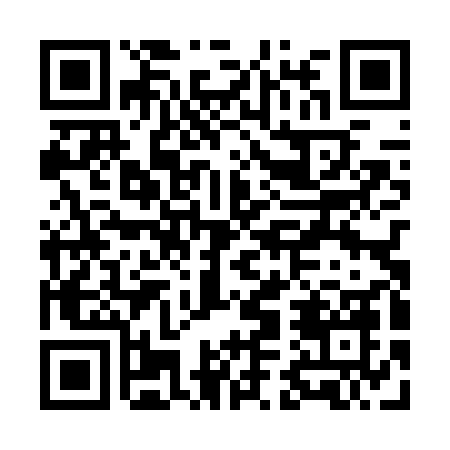 Prayer times for Diapaga, Burkina FasoWed 1 May 2024 - Fri 31 May 2024High Latitude Method: NonePrayer Calculation Method: Muslim World LeagueAsar Calculation Method: ShafiPrayer times provided by https://www.salahtimes.comDateDayFajrSunriseDhuhrAsrMaghribIsha1Wed4:195:3311:503:026:077:162Thu4:195:3311:503:026:077:173Fri4:185:3211:503:036:077:174Sat4:185:3211:503:036:077:175Sun4:175:3211:503:046:087:186Mon4:175:3111:493:046:087:187Tue4:165:3111:493:056:087:188Wed4:165:3111:493:056:087:199Thu4:155:3011:493:066:087:1910Fri4:155:3011:493:066:097:1911Sat4:155:3011:493:076:097:2012Sun4:145:2911:493:076:097:2013Mon4:145:2911:493:076:097:2014Tue4:135:2911:493:086:107:2115Wed4:135:2911:493:086:107:2116Thu4:135:2911:493:096:107:2217Fri4:125:2811:493:096:107:2218Sat4:125:2811:493:106:117:2219Sun4:125:2811:493:106:117:2320Mon4:115:2811:493:116:117:2321Tue4:115:2811:503:116:117:2322Wed4:115:2811:503:116:127:2423Thu4:115:2711:503:126:127:2424Fri4:115:2711:503:126:127:2525Sat4:105:2711:503:136:137:2526Sun4:105:2711:503:136:137:2527Mon4:105:2711:503:136:137:2628Tue4:105:2711:503:146:137:2629Wed4:105:2711:503:146:147:2730Thu4:105:2711:513:156:147:2731Fri4:095:2711:513:156:147:27